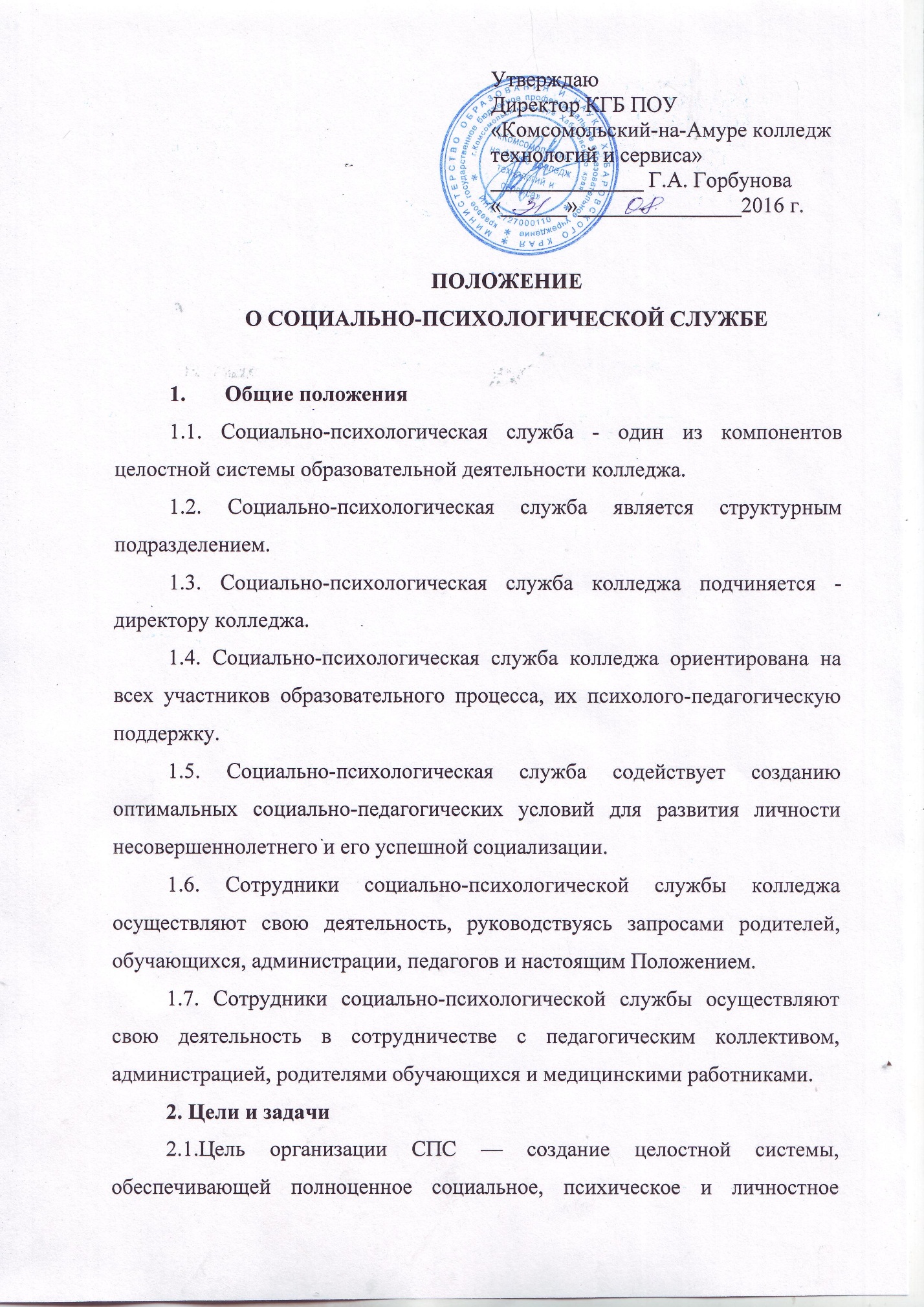 Общие положения 1.1. Социально-психологическая служба - один из компонентов целостной системы образовательной деятельности колледжа. 1.2. Социально-психологическая служба является структурным подразделением. 1.3. Социально-психологическая служба колледжа подчиняется - директору колледжа.1.4. Социально-психологическая служба колледжа ориентирована на всех участников образовательного процесса, их психолого-педагогическую поддержку. 1.5. Социально-психологическая служба содействует созданию оптимальных социально-педагогических условий для развития личности несовершеннолетнего и его успешной социализации. 1.6. Сотрудники социально-психологической службы колледжа осуществляют свою деятельность, руководствуясь запросами родителей, обучающихся, администрации, педагогов и настоящим Положением. 1.7. Сотрудники социально-психологической службы осуществляют свою деятельность в сотрудничестве с педагогическим коллективом, администрацией, родителями обучающихся и медицинскими работниками. 2. Цели и задачи 2.1.Цель организации СПС — создание целостной системы, обеспечивающей полноценное социальное, психическое и личностное развитие обучающихся в соответствии с индивидуальными возможностями и особенностями. 2.2. Основные задачи Социально-психологической службы:1) неотложная психологическая помощь обучающимся колледжа и их семьям;2) консультативно-диагностическая, коррекционная, психопро-филактическая, реабилитационная помощь в условиях колледжа;3) обеспечение психологической поддержки при выборе жизненного пути и профессиональной карьеры;4) социально-психологическая, психолого-педагогическая помощь в решении вопросов опеки и участия в воспитании несовершеннолетних;5) консультации по правовым вопросам и другие виды юридической помощи по вопросам, связным с охраной психического здоровья обучающихся;6) психологическая помощь несовершеннолетним и их семьям в экстремальных ситуациях.3. Функции 3.1. Диагностическая функция: - выявление причин и характера отклонений в поведении и обучении; - изучение социальной ситуации развития студента, его положения в коллективе;- определение потенциальных возможностей и способностей обучающегося. - отслеживание и анализ динамики развития обучающихся и групп. 3.2. Коррекционно-развивающая функция: - разработка и проведение программ развития потенциальных возможностей обучающегося; - выбор наиболее оптимальных форм обучения, коррекционного воздействия; - проектирование систем социально-психологических мероприятий по решению конкретных проблем. 3.3. Реабилитирующая функция: - защита интересов студента, попавшего в неблагоприятные учебно-воспитательные или семейные условия; - семейная реабилитация: повышение статуса ребенка в семье, разработка рекомендаций по эффективному воспитанию ребенка, развития его потенциальных возможностей; профилактика психического и физического воздействия на ребенка в семье. - психолого-педагогическая поддержка подростка в кризисной ситуации. 3.4. Воспитательная функция: - разработка стратегии педагогического воздействия на учащихся «группы риска»; - интеграция воспитательных воздействий педагогического коллектива, родителей и сверстников. 3.5. Профилактическая функция: - разработка мероприятий по профилактике и предупреждению неуспеваемости, - пропаганда здорового образа жизни, - просветительская работа с родителями обучающихся. 4. Обязанности и права сотрудников социально- психологической службыСотрудники психологической службы обязаны:4.1. Участвовать в работе методических семинаров, а также проводимых вышестоящими организациями психологических конференций и семинаров; постоянно повышать свой профессиональный уровень. 4.2. Отчитываться о ходе и результатах проводимой работы перед администрацией колледжа и другими курирующими организациями. 4.3. Рассматривать запросы и принимать решения строго в пределах своей профессиональной компетенции. 4.4. В решении всех вопросов исходить из интересов ребенка. 4.5. Работать в сотрудничестве с администрацией, педагогическим коллективом и родителями. 4.6. Соблюдать конфиденциальность информации, полученной в результате диагностической и консультативной работы, если ознакомление с ними не является необходимым для осуществления педагогического аспекта коррекционной работы. 4.7. Информировать участников педсоветов, психолого-педагогических консилиумов, администрацию колледжа о задачах, содержании и результатах проводимой работы в рамках, гарантирующих соблюдение п. 4.6. данного раздела Положения. 5. Сотрудники социально-психологической службы имеют право: 5.1. Принимать участие в педсоветах, психолого-педагогических консилиумов, заседаниях, кафедр и т.д. 5.2. Посещать уроки, внеклассные мероприятия с целью проведения наблюдений за поведением и деятельностью обучающихся. 5.3. Знакомиться с необходимой для работы педагогической документацией. 5.4. Проводить в колледжа плановые групповые и индивидуальные социальные и психологические исследования и по заданию вышестоящих органов. 5.5. Выступать с обобщением опыта своей работы в научных и научно-популярных изданиях. 6. Организация работы социально-психологической службы6.1 В состав социально-психологической службы колледжа входят: педагог-психолог, социальный педагог.6.2 Координацию деятельности службы осуществляет заместитель директора колледжа по воспитательной работе.6.3. Графики работы педагога-психолога и социального педагога утверждает директор колледжа. При составлении графиков учитывается необходимость работы по повышению квалификации и самообразованию.6.4. На время отсутствия педагога-психолога и социального педагога их обязанности могут быть переданы только лицам, обладающим необходимой квалификацией.6.5. Вопросы оплаты труда, нагрузки, продолжительности отпуска, права иметь дополнительную учебную нагрузку, решаются в соответствии с трудовым законодательством Российской Федерации.